ACADEMY CLASS TIMES (1 hour classes):Tuesdays:  2:00PM (ages 7-10), 3:00PM (ages 10+)Thursdays: 2:00PM (ages 10+), 3:00PM (ages 7-10)Max Student/Coach ratio: 6:1 for all Classes. Coaches have final say on all class rosters.Op 36 Match Dates (Sundays)- *Please arrive ½ hour before your tee time to pay greens fee and warmup*Summer Semester- June 23, June 30, July 14, August 4, August 18*Op36 Matches are held on Sundays with tee times starting around 3:00 PM at Downriver Golf Course.*Fall Semester: September 3– October 26 (8 Week Semester)PRICING (10 Week Summer Semester):ACADEMY PACKAGE- $150/mo ($375 total)includes 10 Academy classes at your weekly scheduled timePLAYER PACKAGE- $180/mo ($450 total)10 Academy classes 5 Op36 Matches on Sundays**Families pay junior’s $15 greens fee in pro shop on Op36 Match days before tee off*Family discounts: 10% off 2nd junior’s tuition, 20% off 3rd junior’s tuition, 30% off 4th junior’s tuitionADDITIONAL COSTS:Registration Fee- $70 (1x/yr, non-refundable charge applied to 1st months tuition. This fee pays for participation in Academy’s “Club Exchange Program”, prizes, food/drinks, golf items, Op36 App use). Golf Clubs: each junior needs to have a properly fitted set of clubs by their first class. We recommend and sell US Kids Golf Clubs, and they usually take 2-3 weeks to arrive after order. Please ask about our “Club Exchange Program” that will save you money AND get your junior properly fitted clubs.TO REGISTER: please tell David Ferna) which class: you would like to register for b) which Package: you’re choosingc) Pay: in full or monthly (3 separate payments); you will be asked your preference.Payments can be made:a) in full ORb) monthly (3 separate payments, credit card needs to be stored on file)- if monthly, 1st month’s tuition is due at registration, and the 2nd and 3rd months tuition will be charged at the start of their respective months.Please print off attached schedule: put it on your fridge or somewhere else visible.Golf clubs: each junior needs to have a properly fitted set of clubs by their first class. We recommend and sell US Kids Golf Clubs, and they usually take 2-3 weeks to arrive after order. Please ask about our “Club Exchange Program” that can save you money AND get your junior properly fitted clubs.Makeup policy: If your junior misses a class, he/she can attend a different class that week, provided there is room in another class. He/she can also attend a different class on a different week as well, if there is room in the class. Attending your assigned class is always the best and easiest policy.Arrive 15 minutes early to classes: Please don’t be late, it throws the class rhythm off, and your junior misses their beginning class instructions. We recommend arriving 15 minutes early to provide some buffer time.Op36 Match pairings: Coach David Fern makes all Sunday Op36 Match pairings. Juniors will be paired with kids of different age and skill level during the Op36 Matches. Pairing requests can be made but aren’t guaranteed. The juniors need to be able to play with other kids of a different age and skill level. It helps with their social skills and development, and gives each junior an opportunity to either be a mentor if paired with someone younger/less skilled, or be a mentee if paired with someone older/more skilled.Fall Semester: September 3- October 26 (8 Week Semester)Questions?- Please reach out to David Fern at (509) 993-4571 or dmfern82@yahoo.com.DOWNRIVER JUNIORGolf Academy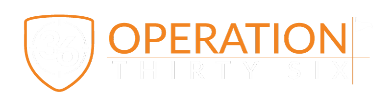 2024 Summer Semester SCHEDULE OF EVENTS(10 Week Semester)Week #DATE (these are all T/Th)SUBJECTSTHEME   1T 6/18, Th 6/20PUTTINGRESPECT   2T 6/25, Th 6/27POWERPATIENCE3T 7/2, all Thurs classes moved to Wed 7/3 at same timeGRIPSERVICE4T 7/9, Th 7/11POSTUREFOCUS5T 7/16, Th 7/18PERFORMANCECOURTESYNO ACADEMY CLASSES WEEK OF 7/23, 7/25WEEK OFF!WEEK OFF!6T 7/30, Th 8/1HONOR/MASTERYPRECISION7all Tues classes moved to Fri 8/9 at same time, Th 8/8BALL FLIGHTCOMPOSURE8T 8/13, Th 8/15ALIGNMENTSPORTSMANSHIP9T 8/20, Th 8/22GREEN READINGGRATITUDE10T 8/27, Th 8/29ALL SUBJECTSSKILL POINT STOREDOWNRIVER JUNIOR GOLF ACADEMY2024 PRICING + REGISTRATIONDOWNRIVER JUNIOR GOLF ACADEMY*NOTES FOR REGISTERED FAMILIES*